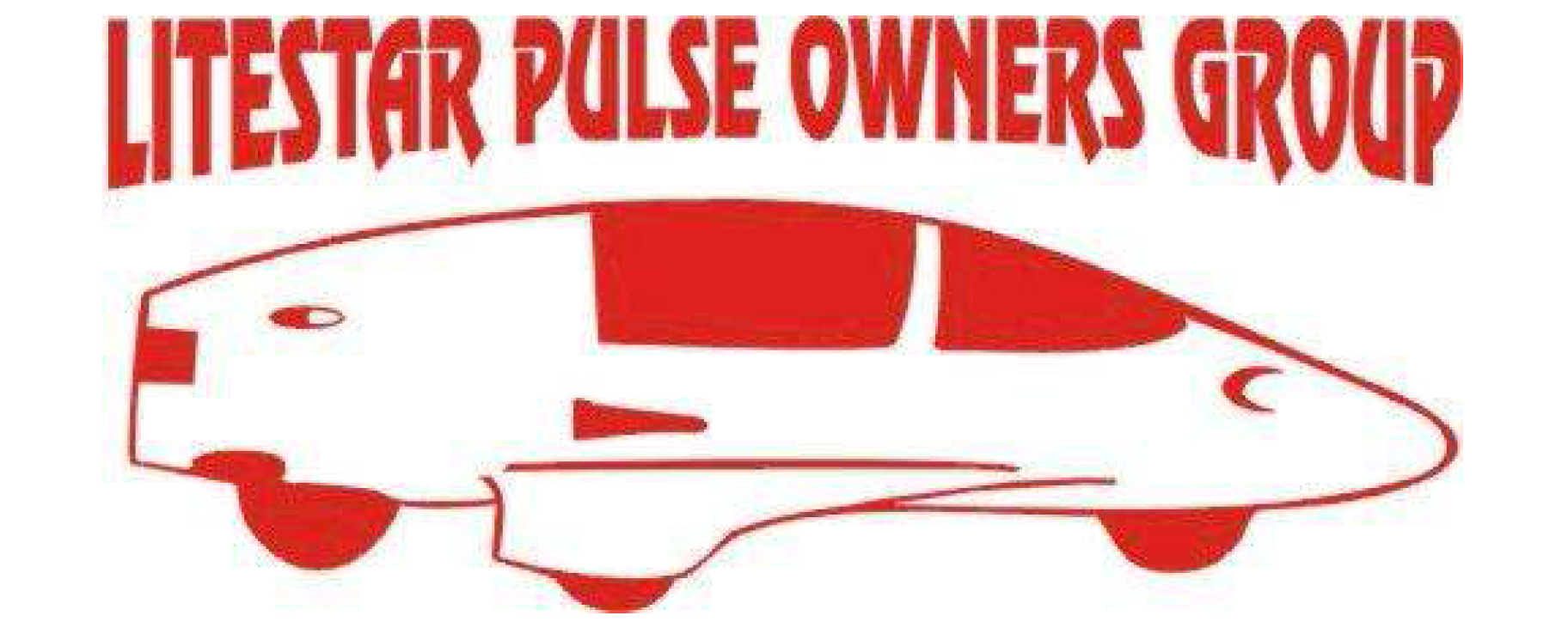 26th Annual Litestar/Pulse RallyMarion, IN     Aug 30-Sept 2, 2024RegistrationFirst & Last Name(s) of all Attendees ______________________________________________________________________________________________________________________________Address _______________________________________________________________________City, State, ZIP __________________________________________________________________Phone # _____________________________         Pulse Number(s) _______________________Email(s)  _____________________________         _____________________________________1. Registration (Covers 2 adults, 18 & older, plus any minor children)        		       =   $50.00  *Late registration is $70.00, (not $50.00), if registration is received after May 31, 2024* 2. Each extra adult (beyond 2 adults in Line #1 above), add $15.00.   # Extra ____ x $15.00 = $_______3. Friday     Potluck Dinner in Hospitality Room of Comfort Suites (Contact Royce Ann)	              N/A                              4. Saturday   Admission to Fly/In Cruise/In (Per Person)	         # Attending ______                    =      Free  5. Saturday   Lunch at Johnson Hangar (Per Person)	         # Attending _______                  =  Donation  6. Saturday   Awards Dinner (Per Person)		         # Attending _______ X $30.00 =  $_______7. Sunday    Lunch at Oakley Brothers Distillery, Anderson      # Attending _______                  =     Self Pay8. Sunday    Anderson Museum tour (Per Person)                      # Attending _______ X $5.00  =  $_______ 9. Sunday Friendship Dinner (Per Person) in Comfort Suites    # Attending _______ X $30.00  = $_______	10. Monday   Bon Voyage Breakfast at Comfort Suites              # Attending _______                           N/A	 TOTAL AMOUNT ENCLOSED:								     = $_______** In line #1 above, be sure to add $20.00 late registration fee if registering after May 31, 2024.Caveat:  Due to lead times needed for ordering complimentary items for the registration bags, there is no guarantee that those who register late will receive a complete registration bag.Questions?         E-mail Cindy Acker at cindyacker@bellsouth.net, or call 678-502-8883 Make check payable to: Cindy Acker   6766 Phillips Mill Rd., Douglasville, GA 30135